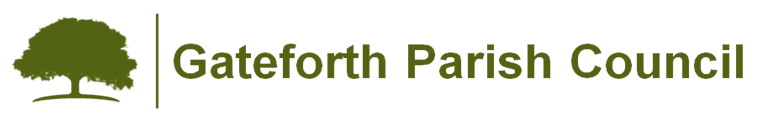 Chairman: Cllr Diane OsborneClerk/RFO: Graham Earnshaw, 14 High Farm Meadow, Badsworth, WF9 1PB Email: gateforthpc@gmail.comOFFICIAL NOTICE OF THE MEETING OF GATEFORTH PARISH COUNCILThe Annual Parish meeting and the Annual Parish Council meeting of Gateforth Parish Council will be held on Wednesday 23rd June 2021. The meeting will be held at Chapel Haddlesey Community HallMeetings are open to press and public except for any item labelled as Part 2 under the Public Bodies (1960) Act Press and public may not speak when the council is in progress; when councillors are discussing council business; when councillors are in the process of decision making.Any parishioner (listener) is entitled to attend this meeting and raise any concerns or questions they may have with the Clerk 3 days before the meeting. Listeners’ comments will be taken before the council meeting begins and after the chair’s welcome. The time for this will be limited to 15 minutes.Decisions cannot be made at this meeting on items not on the agenda.Councillors are summoned to attend the Meeting of the Parish Council detailed above and to consider and resolve the business to be transacted on the Agenda below.Agenda itemsAnnual Parish Meeting1. Welcome: a) Welcome: Chair to welcome councillors, clerk and visitors to the meeting.2. To receive the minutes of the 2020 Annual Parish meeting.3. To receive a Financial Statement for 2020/214. To receive a report on the work of the Parish Council from the Chair.5. Questions from members of the public.Annual Parish Council Meeting6. Councillors to consider and vote on the Election of the Chair and Chair to sign declaration of office.7. Councillors to consider and vote on the Election of the  Vice Chair and Vice Chair to sign declaration of office.8. Apologies – Council to receive apologies and any reasons for absence from councillors; to     consider and resolve whether or not to accept any reasons given.9. Chair to remind members to make any declarations of interest in any agenda items. 10. Minutes:a) To receive and resolve whether or not to accept the minutes of the Ordinary Parish Council meeting held on 17th February 2021.b) Chair to sign minutes if accepted.11.  Council to receive comments on agenda items from electors present.  12. To receive reports from:County Councillor: District Councillor: Police.13. Planning a) Applications for consideration:APP/N2739/W/21/3274188 – Melton Cottage planning application. Appeal to secretary of State.b) Decision Notices to be noted:2020/0631/FUL – Lowfield Road piggery. Application approved.2020/1071/COU – Keepers Cottage, Gateforth. Application Approved.c) Review Planning procedures and agree how we put in place notifications of appeals/decisions after refusals14. FinanceFinance Report from the ClerkGeneral Fund – £4,263.89Payments To receive end of year bank reconciliationTo receive Internal Auditor’s reportTo complete the Annual Return for year ending 31st March 2021 and approve the Annual Governance Statement and Statement of Accounts15. To receive information on the following ongoing issues and decide further action where necessary:a) Location of Dog Waste bin – updateb) Grass Cutting tender – updatec) Non vehicular access to Paper House Lane - updated) Sharing of Action Log – updatee) Best Practice HR Policies - on-goingf) Hambleton Hough, felling of trees - update16. To agree dates, time and place of meeting for the Council for 2021/2217. To discuss Queens Platinum Jubilee Celebrations and agree whether there should be a party on the village green  - 2nd - 5th June 202218. To discuss the process and the arrangements for the use and maintenance of the Defibrillator.19. To discuss and agree action on the state of the roads out of the village.20. To discuss arranging a litter pick.21. To discuss and agree approach to erecting a flagpole on the Village Green.22. To receive update on the Broadband Upgrade initiative23. Policies and Procedures		a. To review and agree updated Code of Conduct;		b. To review and agree updated Communications Policy.24. Correspondence Received	- Dog waste bags scattered	- Walk from Birkin to Gateforth (across fields)25. Minor items – to take any points of interest from Councillors as defined in Standing Orders under delegated powers.26. Items for the next agenda27. To note date of next meeting:  Wednesday 15th September 2021 at 7:30pm                          G Earnshaw           Salary for February + expenses£127.44                         HMRC                     Clerks’ tax for February£25.40                         WEL Medical          Replacement pads for defibrillator£89.22                         Backhouse              Moles£38.12                         G Earnshaw            Salary for March + expenses£127.44                         HMRC                      Clerks’ tax for March£25.40                         YLCA                         Membership£127.00                         Autela                       Payroll services February and March 2021£41.76                         G Earnshaw              Salary for April + expenses£127.64                         HMRC                        Clerks’ tax for April£25.20                         Vision ICT                  Website£144.00                         Backhouse                 Moles£39.26                         G Earnshaw               Salary for May + expenses£127.44                         HMRC                         Clerks’ tax for May£25.40                         WEL Medical             Replacement pads for defibrillator£93.54                         Came & Company    Insurance£528.61